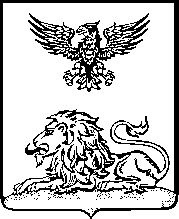 РОВЕНЬСКАЯ ТЕРРИТОРИАЛЬНАЯ ИЗБИРАТЕЛЬНАЯ КОМИССИЯПОСТАНОВЛЕНИЕ02 августа  2023 года	№24/158-1Об утверждении графика работы членов Ровеньской	территориальной избирательной комиссии с правом решающего голоса, работающих в комиссии не на постоянной (штатной) основе, на выборах депутатов представительных органов городского, сельских поселений Ровеньского района пятого созыва на август 2023 годаВ соответствии с постановлением Ровеньской территориальной избирательной комиссии от 23 июня 2023 г. № 18/87-1 «О размерах и порядке выплаты компенсации и дополнительной оплаты труда (вознаграждения), а также иных выплат в период подготовки и проведения выборов депутатов представительных органов городского, сельских поселений Ровеньского района пятого созыва» Ровеньская территориальная избирательная комиссия постановляет:Утвердить график работы членов Ровеньской территориальной избирательной комиссии с правом решающего голоса, работающих в комиссии не на постоянной (штатной) основе, на выборах депутатов представительных органов городского, сельских поселений Ровеньского района пятого созыва на август 2023 года (прилагается).Контроль за выполнением настоящего постановления возложить на председателя Ровеньской территориальной избирательной комиссии Е.В.Макарову.ПредседательРовеньской территориальной избирательной комиссииЕ.В.МакароваСекретарьРовеньской территориальной избирательной комиссииА.В.Евтухова